22. heti gridProgramok műsorkezdéstől - 12 óráig Programok 12 órától - 18 óráig (22.)Programok 18 órától - műsorzárásig (22.)Hétfő 2019.05.27Kedd 2019.05.28Szerda 2019.05.29Csütörtök 2019.05.30Péntek 2019.05.31Szombat 2019.06.01Vasárnap 2019.06.02Hétfő 2019.05.27Kedd 2019.05.28Szerda 2019.05.29Csütörtök 2019.05.30Péntek 2019.05.31Szombat 2019.06.01Vasárnap 2019.06.02Hétfő 2019.05.27Kedd 2019.05.28Szerda 2019.05.29Csütörtök 2019.05.30Péntek 2019.05.31Szombat 2019.06.01Vasárnap 2019.06.02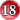 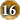 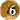 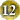 